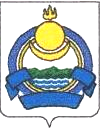 В целях приведения  приказа Республиканской службы государственного строительного надзора от 02.12.2014 №  54 «Об утверждении  Административного  регламента  исполнения  Республиканской службой государственного строительного надзора  государственной функции по  осуществлению регионального государственного контроля и надзора в области долевого строительства (создания) многоквартирных домов  и (или) иных объектов недвижимости» (зарегистрировано в реестре нормативных правовых актов органов исполнительной власти Республики Бурятия 23.12.2014г. № 032014776) в соответствие с действующим федеральным и региональным законодательством,  п р и к а з ы в а ю:1. Внести следующие изменения в  Административный регламент исполнения  Республиканской службой государственного строительного и жилищного надзора государственной функции по  осуществлению регионального государственного строительного контроля и надзора в области долевого строительства (создания) многоквартирных домов и (или) иных объектов недвижимости, утвержденного приказом Республиканскойслужбы государственного строительного надзора от 02.12.2014 № 54:1) В разделе III «Состав, последовательность и сроки выполнения административных процедур (действий), требования к порядку их выполнения, в том числе особенности выполнения административных процедур (действий) в электронной форме» пункты 3.7.6 – 3.7.9. изложить в новой редакции:«3.7.6. Проектная декларация с заявлением, согласно приложению №7 к настоящему регламенту о выдаче заключения о соответствии застройщика и проектной декларации требованиям, установленным частью 2 статьи 3, статьями 20 и 21 Федерального закона от 30 декабря 2004 года № 214-ФЗ, по форме, утвержденной приказом Минстроя России от 20 декабря 2016 года № 996/пр, с использованием усиленной квалифицированной электронной подписи может направляться в виде почтового отправления или курьерской доставкой. В заявлении указываются способы связи с застройщиком и получения заключения.При проведении административной процедуры проверяется соответствие застройщика и проектной декларации требованиям, установленным ч. 2 ст. 3, ст. 20 и ст. 21 Федерального закона от 30 декабря 2004 года № 214-ФЗ.3.7.7. Специалисты, ответственные за подготовку заключения, в течение 5 календарных дней направляют в порядке межведомственного информационного взаимодействия соответствующие запросы:- в Федеральную налоговую службу России - для получения выписки из единого государственного реестра юридических лиц (сведения, содержащиеся в ней), документов и информации, необходимых для осуществления контроля за соблюдением застройщиком требований, установленных п. 7 ч. 2 ст. 3 Федерального закона от 30 декабря 2004 года № 214-ФЗ;- в Министерство внутренних дел Российской Федерации - для получения документов и информации, необходимых для осуществления контроля за соблюдением застройщиком требований, установленных п. 8 ч. 2 ст. 3 Федерального закона от 30 декабря 2004 года № 214-ФЗ;Специалисты, ответственные за подготовку проекта заключения, в течение 10 календарных дней получают информацию в отношении юридического лица - застройщика:- на сайте Федеральной налоговой службы России: www.egrul.nalog.ru - о наличии (отсутствии) процедуры ликвидации;- на сайте Арбитражных судов Российской Федерации: www.kad.arbitr.ru и в Едином федеральном реестре сведений о банкротстве: www.bankrot.fedresurs.ru - о наличии (отсутствии) решения о введении одной из процедур, применяемых в деле о банкротстве, о приостановлении деятельности в качестве меры административного наказания;- на сайте Единой информационной системы в сфере закупок: www.zakupki.gov.ru - о наличии (отсутствии) сведений в реестре недобросовестных поставщиков, ведение которого осуществляется в соответствии с Федеральным законом от 18 июля 2011 года № 223-ФЗ "О закупках товаров, работ, услуг отдельными видами юридических лиц";- на сайте Федеральной антимонопольной службы России: www.rnp.fas.gov.ru - о наличии (отсутствии) сведений в реестре недобросовестных поставщиков (подрядчиков, исполнителей), ведение которого осуществляется в соответствии с Федеральным законом от 5 апреля 2013 года № 44-ФЗ "О контрактной системе в сфере закупок товаров, работ, услуг для обеспечения государственных и муниципальных нужд";- на сайте Российской Федерации для размещения информации о проведении торгов: www.torgi.gov.ru - о наличии (отсутствии) сведений в реестре недобросовестных участников аукциона по продаже земельного участка либо аукциона на право заключения договора аренды земельного участка.Информация, полученная по вышеуказанным запросам, а также информация о размере уставного капитала и максимальной площади объектов долевого строительства отражаются в Акте проверки соответствия застройщика согласно приложению № 8 к настоящему регламенту. По результатам представленной информации в акте указывается соответствие (несоответствие) застройщика требованиям, установленным ч. 2 ст. 3 Федерального закона от 30 декабря 2004 года № 214-ФЗ.3.7.8. Проверка проектной декларации застройщика направлена на определение соответствия сведений, указанных в проектной декларации, статьям 20 и 21 Федерального закона от 30 декабря 2004 года № 214-ФЗ, а также на наличие или отсутствие нарушений законодательства Российской Федерации о строительстве многоквартирных домов и иных объектов недвижимости, то есть нарушений, для выявления которых не требуются дополнительные документы и информация, кроме тех, которые представлены в проектной декларации застройщика или которыми располагает Госстройжилнадзор на момент рассмотрения проектной декларации застройщика.В выдаче указанного заключения отказывается в случае выявления фактов несоответствия застройщика и (или) проектной декларации установленным требованиям. Отказ в выдаче заключения по иным основаниям не допускается.На основании Акта проверки соответствия застройщика и Акта проверки проектной декларации согласно приложению № 9 к настоящему регламенту готовится заключение или мотивированный отказ в выдаче такого заключения по форме согласно приложению №10  к настоящему регламенту и подписывается специалистами, ответственными за подготовку такого заключения, и передается вместе с проектом распоряжения об утверждении заключения или мотивированного отказа в выдаче такого заключения на утверждение руководителю Госстройжилнадзора (заместителю руководителя Госстройжилнадзора).Руководитель Госстройжилнадзора (заместитель руководителя Госстройжилнадзора) не позднее рабочего дня, следующего за днем поступления заключения или мотивированного отказа в выдаче такого заключения, а также проекта распоряжения, утверждает заключение или мотивированный отказ в выдаче такого заключения путем подписания распоряжения.Специалист, ответственный за подготовку заключения, извещает застройщика о готовности заключения (мотивированного отказа).Заключение (мотивированный отказ) направляется застройщику способом, указанным в сопроводительном письме или почтовым отправлением в случае отсутствия указания способа доставки в сопроводительном письме.3.7.9. При поступлении запроса о наличии заключения о соответствии застройщика и проектной декларации требованиям, установленным частью 2 статьи 3, статьями 20 и 21 Федерального закона от 30 декабря 2004 года № 214-ФЗ, от Управления Федеральной службы государственной регистрации, кадастра и картографии по Республики Бурятия Госстройжилнадзором в срок не более чем два рабочих дня с даты получения запроса направляется копия мотивированного отказа".2) дополнить Регламент приложениями № 7, 8, 9 и 10 согласно приложениям № 1, 2, 3 и 4 (соответственно) к настоящему приказу.3) Начальнику отдела правового и организационного обеспечения Госстройжилнадзора (Казимирской Г.Ф.) обеспечить размещение настоящего приказа на сайте Госстройжилнадзора.4) Начальнику отдела за специализированными видами работ Госстройжилнадзора (Поплавский А. Н.) ознакомить с настоящим приказом под роспись специалистов структурного подразделения и обеспечить контроль за его применением.5) Контроль за исполнением настоящего приказа оставляю за собой.Руководитель                                                                                 Н.В. Павлюк                            СПРАВКАк  приказу Республиканской службы государственного строительного и жилищного надзора от _____ № ____«О внесении изменений в приказ Республиканской службы государственного строительного надзора от  02.12.2014 №  54 «Об утверждении Административного регламента исполнения  Республиканской службой государственного строительного надзорагосударственной функции по осуществлению регионального государственного контроля и надзора в области долевого строительства(создания) многоквартирных домов и (или)  иных объектов недвижимости»Административный регламент исполнения Республиканской службой государственного строительного надзора государственной функции по осуществлению регионального  государственного контроля и надзора в области долевого строительства (создания) многоквартирных домов и (или) иных объектов недвижимости утвержден приказом Республиканской службы государственного строительного надзора 02.12.2014 № 54, зарегистрирован в реестре нормативные правовых актов органов исполнительной власти Республики Бурятия от 23.12.2014г. № 032014776.Настоящий приказ подготовлен с целью приведения нормативно правового акта Республиканской службы государственного строительного  и жилищного надзора   в соответствие с Федеральным законом от 26.12.2006 № 294-ФЗ, Федеральным законом №214-ФЗ и действующим федеральным законодательством.Сведения обо всех действующих нормативных правовых актах  по данному вопросу и информация о сроках их приведения в соответствие с принятым актомФедеральный закон от 30.12.2004 № 214-ФЗ "Об участии в долевом строительстве многоквартирных домов и иных объектов недвижимости и о внесении изменений в некоторые законодательные акты Российской Федерации" Федеральный закон от 26.12.2008 № 294-ФЗ "О защите прав юридических лиц и индивидуальных предпринимателей при осуществлении государственного контроля (надзора) и муниципального контроля" Постановление Правительства Республики Бурятия от 21.09.2015 № 460 "Об утверждении Положения о Республиканской службе государственного строительного и жилищного надзора" Постановление Правительства Республики Бурятия от 18.04.2011 № 177 "Об утверждении Перечня сведений и документов, представляемых в Республиканскую службу государственного строительного надзора лицами, осуществляющими привлечение денежных средств граждан для строительства многоквартирных домов и (или) иных объектов недвижимости на территории Республики Бурятия" Постановление Правительства Республики Бурятия от 22.08.2014 № 400 "Об утверждении Порядка организации и осуществления регионального государственного контроля и надзора в области долевого строительства многоквартирных домов и иных объектов недвижимости на территории Республики Бурятия" Издание приказа не потребует внесений изменений в нормативные правовые акты Республики Бурятия.Согласование  данного приказа  в соответствии с пунктом 3 Правил подготовки и государственной регистрации нормативных правовых актов исполнительных органов государственной власти Республики Бурятия не требуется.Издание данного приказа не потребует дополнительных затрат из республиканского бюджета.Сведения о проведении независимой антикоррупционной экспертизы Данный приказ размещен на информационной странице Госстройжилнадзора  официального Портала Правительства Республики Бурятия http://rsgji.ru.  _________.  Замечания и предложения к данному приказу __________.Коррупциогенных  факторов в представленном приказе __________Руководитель                                                                                Н.В. ПавлюкЗаместитель начальника отдела правового ифинансово- организационногообеспечения                                                                                 Е.А. ЮсудуровПриложение N 8            к административному регламенту исполнения  Республиканской службой государственного строительного надзора государственной функции по осуществлению регионального государственного контроля и надзора в области долевого строительства (создания) многоквартирных домов и (или) иных объектов недвижимости»            РЕСПУБЛИКАНСКАЯ СЛУЖБА ГОСУДАРСТВЕННОГО СТРОИТЕЛЬНОГО                            И ЖИЛИЩНОГО НАДЗОРА                РЕСПУБЛИКЫН ГYРЭНЭЙ БАРИЛГЫН ХИНАЛТЫН АЛБАН       Красноармейская ул., д. 35, г. Улан-Удэ, Республика Бурятия,            670034, тел. (301-2)46-20-22, факс (301-2)44-01-24,                  http://egov-buryatia.ru/gosstroynadzor;                        E-mail: info@rsgsn.govrb.ruг. Улан-Удэ, ул. Красноармейская, 35                        __ __________ 20_ г._________________________________                   ______ ____________ ___     (место составления акта)                       (дата составления акта)                                                   (время составления акта)                   АКТ проверки соответствия застройщика                               от __________    Застройщик: __________________________                (наименование застройщика)    Выводы: ...............    Должность                              _______________________ /Ф.И.О./    Должность                              _______________________ /Ф.И.О./                      					Приложение N 10              к административному регламенту исполнения  Республиканской службой государственного строительного надзора государственной функции по осуществлению регионального государственного контроля и надзора в области долевого строительства (создания) многоквартирных домов и (или) иных объектов недвижимости» г. Улан-Удэ, ул. Красноармейская, 35           ____ ________________ 20__ г.   (место составления акта)                   (дата составления заключения)                 Уведомление об отказе в выдаче заключения    Рассмотрев заявление  от  "___" _________ 20__ г.,  рег.  N ________, овыдаче заключения о соответствии застройщика _________________________________________________________________________________________________________   (наименование организации, юридический адрес, реквизиты (ИНН, ОГРН))    и проектной декларации ________________________________________________                           (наименование объекта капитального строительства                               (этапа) в соответствии с проектной                                   документацией (указывается______________________________________________________________________________________________________________________________________________________     наименование объекта капитального строительства в соответствии с     утвержденной застройщиком или заказчиком проектной документацией)    требованиям,  установленным  частью  2  статьи  3,  статьями  20  и  21Федерального закона N 214-ФЗ______________________________________________________________________________________________________________________________________________________    в  соответствии с подпунктом 1.2 пункта 6 статьи 23 Федерального законаN 214-ФЗ, отказывает в выдаче заключения по следующим основаниям: ____________________________________________________________________________________  (указать причину отказа в соответствии с действующим законодательством)Должность уполномоченного лицаоргана, осуществляющеговыдачу заключения _____________________________________________                      (подпись)        (инициалы, фамилия)ИсполнительТелефон  Приложение N 7            к административному регламенту исполнения  Республиканской службой государственного строительного надзора государственной функции по осуществлению регионального государственного контроля и надзора в области долевого строительства (создания) многоквартирных домов и (или) иных объектов недвижимости»                                  ЗАЯВЛЕНИЕ        о выдаче заключения о соответствии застройщика и проектной         декларации требованиям, установленным частью 2 статьи 3,        статьями 20 и 21 Федерального закона от 30.12.2004 N 214-ФЗ         "Об участии в долевом строительстве многоквартирных домов           и иных объектов недвижимости и о внесении изменений в           некоторые законодательные акты Российской Федерации"                    (далее - Федеральный закон 214-ФЗ)    В  соответствии с подпунктом 1.2 пункта 6 статьи 23 Федерального закона214-ФЗ  прошу  выдать  заключение  о  соответствии  застройщика и проектнойдекларации  требованиям,  установленным частью 2 статьи 3, статьями 20 и 21Федерального закона 214-ФЗ.    Наименование, организационно-правовая форма застройщика___________________________________________________________________________    Индивидуализирующие застройщика коммерческие обозначения___________________________________________________________________________    (в случае использования такого коммерческого обозначения в рекламе,           связанной с привлечением денежных средств участников                          долевого строительства)___________________________________________________________________________    Место нахождения застройщика___________________________________________________________________________      (указывается юридический адрес, фактический адрес (при наличии)                      с указанием почтового индекса)    Режим работы застройщика___________________________________________________________________________    Номер телефона (факса) застройщика ____________________________________    Адрес официального сайта застройщика и адрес электронной почты___________________________________________________________________________    Фамилия,  имя,  отчество  (если  имеется)  лица,  исполняющего  функцииединоличного исполнительного органа застройщика___________________________________________________________________________   (с указанием СНИЛС, даты, месяца и года рождения, места регистрации и   проживания)    Фамилия,  имя,  отчество (если имеется) главного бухгалтера застройщикаили  иного  должностного  лица, на которое возложено ведение бухгалтерскогоучета,  либо  лица, с которым заключен договор об оказании услуг по ведениюбухгалтерского учета застройщика___________________________________________________________________________             (с указанием СНИЛС, даты, месяца и года рождения,                      места регистрации и проживания)    Основной государственный регистрационный номер юридического лица (ОГРН)___________________________________________________________________________    Данные  документа, подтверждающего факт внесения сведений о юридическомлице в Единый государственный реестр юридических лиц,___________________________________________________________________________   (указываются реквизиты документа (наименование, серия, номер, дата),    подтверждающего факт внесения сведений о юридическом лице в Единыйгосударственный реестр юридических лиц с указанием адреса места нахождения   органа, осуществившего государственную регистрацию (в случае внесенияизменений в устав указываются реквизиты всех соответствующих свидетельств овнесении записи в Единый государственный реестр юридических лиц с указанием              адреса места нахождения органа, осуществившего                       государственную регистрацию))    Идентификационный номер налогоплательщика _____________________________    Данные документа о постановке застройщика на учет в налоговом органе _____________________________________________________________________________(указываются реквизиты документа (наименование, код причины, серия, номер,   дата постановки), подтверждающего факт постановки на учет в налоговом  органе юридического лица, с указанием органа, осуществившего постановку   на налоговый учет застройщика)    Фамилия,   имя,   отчество   (если  имеется)  учредителей  (участников)застройщика,  которые  обладают  пятью  и более процентами голосов в органеуправления этого юридического лица___________________________________________________________________________  (с указанием процента голосов, которым обладает каждый такой учредитель    (участник) в органе управления застройщика)Фирменное   наименование  (наименование)  юридического  лица  -  учредителя(участника)___________________________________________________________________________  (с указанием процента голосов, которым обладает каждый такой учредитель                (участник) в органе управления застройщика)    Финансовый результат текущего года на последнюю отчетную дату___________________________________________________________________________    Размер  кредиторской  и дебиторской задолженности на последнюю отчетнуюдату___________________________________________________________________________    Сведения  о сайтах в информационно-телекоммуникационной сети "Интернет"и  (или)  об  официальных печатных средствах массовой информации, в которыхзастройщик  раскрывает  информацию  о  своей  деятельности в соответствии стребованиями    к    раскрытию   информации,   установленными   статьей 3.1Федерального закона от N 214-ФЗ,___________________________________________________________________________    Подтверждаю, что:    -  у  лица, осуществляющего функции единоличного исполнительного органазастройщика, и главного бухгалтера застройщика или иного должностного лица,на  которое  возложено  ведение  бухгалтерского учета, либо лица, с которымзаключен   договор  об  оказании  услуг  по  ведению  бухгалтерского  учетазастройщика,   отсутствует   неснятая   или   непогашенная   судимость   запреступления  в  сфере  экономики,  а  также  в  отношении указанных лиц неприменялись  наказания в виде лишения права занимать определенные должностиили   заниматься   определенной   деятельностью   в   сфере  строительства,реконструкции  объектов  капитального  строительства  или организации такихстроительства, реконструкции _____________________________________________;    -  в  реестре  дисквалифицированных  лиц  отсутствуют  сведения о лице,осуществляющем  функции  единоличного исполнительного органа застройщика, иглавного  бухгалтера  застройщика  или  иного должностного лица, на котороевозложено  ведение  бухгалтерского  учета,  либо  лица,  с которым заключендоговор  об  оказании  услуг  по ведению бухгалтерского учета застройщикав отношении которого применено административное наказание в виде дисквалификации _____________________________________________________________________________________________________________________    Прошу направлять уведомления о результатах рассмотрения моего заявленияв электронной форме:_______________________________          (да/нет)    Я, ___________________________________________________________________,        (фамилия, имя, отчество должностного лица застройщика полностью)    в  соответствии  со  статьей 9 Федерального закона от 27 июля 2006 годаN  152-ФЗ  "О  персональных  данных"  даю согласие на автоматизированную, атакже без  использования средств автоматизации, обработку моих персональныхданных,  а  именно  совершение  действий,  предусмотренных  пунктом 3 частипервой  статьи  3  Федерального  закона  от  27  июля 2006 года N 152-ФЗ "Оперсональных  данных",  а также на обработку, передачу и использование моихперсональных данных в целях проверки соответствия лицензионным требованиям,установленным пунктами 3, 4 части 1 статьи 193 Жилищного кодекса РоссийскойФедерации.    Дата заполнения ____________ 20___ г.    К заявлению прилагаются:    1) проектная декларация;    2)   документ,   подтверждающий,  что  уставный  (складочный)  капитал,уставный  фонд  юридического  лица  - застройщика (далее - уставный капиталзастройщика)  полностью  оплачен  и  составляет  не  менее  чем минимальныйразмер,  указанный  в  части  2.1  статьи 3 Федерального закона N 214-ФЗ, взависимости  от  максимально  допустимой  суммы  общей  площади  всех жилыхпомещений  и  площади всех нежилых помещений в составе всех многоквартирныхдомов  и (или) иных объектов недвижимости, строительство (создание) которыхосуществляется  застройщиком  с  привлечением  денежных  средств участниковдолевого  строительства  и  которые  не  введены  в  эксплуатацию  (далее -максимальная   площадь  объектов  долевого  строительства  застройщика).  Вслучае,   если   уставный   капитал  застройщика  не  соответствует  такомутребованию,  сумма  полностью  оплаченных  уставного  капитала застройщика,уставных   (складочных)   капиталов,   уставных   фондов   поручителя   илисопоручителей  по  заключенному в соответствии со статьей 15.3 Федеральногозакона  N  214-ФЗ  договору  поручительства с таким застройщиком и уставных(складочных)   капиталов,   уставных   фондов   иных   застройщиков,  такжезаключивших  с  указанными поручителем или сопоручителями в соответствии состатьей  15.3  Федерального  закона  N 214-ФЗ другой договор поручительства(далее  -  связанные с застройщиком юридические лица), должна составлять неменее  чем  минимальный размер, указанный в части 2.1 статьи 3 Федеральногозакона  N  214-ФЗ,  в  зависимости  от  максимально  допустимой суммы общейплощади  всех  жилых  помещений  и площади всех нежилых помещений в составевсех   многоквартирных   домов   и   (или)   иных   объектов  недвижимости,строительство   которых   осуществляется   застройщиком  или  связанными  сзастройщиком юридическими лицами с привлечением средств участников долевогостроительства  и  которые  не  введены в эксплуатацию (далее - максимальнаяплощадь   объектов   долевого   строительства  застройщика  и  связанных  сзастройщиком юридических лиц);    3)  документ, подтверждающий, что в отношении застройщика не проводятсяпроцедуры ликвидации юридического лица - застройщика;    4)  документ,  подтверждающий,  что  в  отношении  юридического  лица -застройщика  отсутствует  решение  арбитражного  суда  о  введении одной изпроцедур,  применяемых  в  деле  о банкротстве в соответствии с Федеральнымзаконом   от   26   октября   2002   года   N   127-ФЗ "О несостоятельности(банкротстве)";    5)  документ,  подтверждающий,  что  в  отношении  юридического  лица -застройщика  отсутствует  решение  арбитражного  суда о приостановлении егодеятельности в качестве меры административного наказания;    6)   документ,   подтверждающий,   что   в   реестре   недобросовестныхпоставщиков,  ведение  которого осуществляется в соответствии с Федеральнымзаконом  от  18  июля  2011 года N 223-ФЗ "О закупках товаров, работ, услуготдельными  видами юридических лиц", в реестре недобросовестных поставщиков(подрядчиков, исполнителей), ведение которого осуществляется в соответствиис  Федеральным законом от 5 апреля 2013 года N 44-ФЗ "О контрактной системев  сфере  закупок  товаров,  работ, услуг для обеспечения государственных имуниципальных  нужд", отсутствуют сведения о юридическом лице - застройщике(в  том  числе  о  лице,  исполняющем  функции единоличного исполнительногооргана   юридического   лица)   в   части   исполнения   им   обязательств,предусмотренных  контрактами  или  договорами,  предметом  которых являетсявыполнение  работ,  оказание  услуг  в сфере строительства, реконструкции икапитального  ремонта  объектов  капитального строительства или организациитаких строительства, реконструкции и капитального ремонта либо приобретениеу юридического лица жилых помещений;    7)  документ, подтверждающий, что в реестре недобросовестных участниковаукциона  по продаже земельного участка, находящегося в государственной илимуниципальной  собственности,  либо  аукциона  на право заключения договорааренды земельного участка, находящегося в государственной или муниципальнойсобственности, ведение которого осуществляется в соответствии с пунктами 28и  29  статьи  39.12  Земельного  кодекса Российской Федерации, отсутствуютсведения  о юридическом лице - застройщике (в том числе о лице, исполняющемфункции единоличного исполнительного органа юридического лица) <*>;    8)  документ,  подтверждающий,  что  у  юридического лица - застройщикаотсутствует недоимка по налогам, сборам, задолженность по иным обязательнымплатежам  в  бюджеты бюджетной системы Российской Федерации (за исключениемсумм,   на   которые   предоставлены  отсрочка,  рассрочка,  инвестиционныйналоговый  кредит в соответствии с законодательством Российской Федерации оналогах    и   сборах,   которые   реструктурированы   в   соответствии   сзаконодательством  Российской  Федерации,  по  которым имеется вступившее взаконную силу решение суда о признании обязанности заявителя по уплате этихсумм   исполненной   или   которые  признаны  безнадежными  к  взысканию  всоответствии  с  законодательством Российской Федерации о налогах и сборах)за  прошедший  календарный  год,  размер  которых  превышает  двадцать пятьпроцентов балансовой стоимости активов застройщика, по данным бухгалтерской(финансовой)  отчетности за последний отчетный период. Застройщик считаетсясоответствующим установленному требованию в случае, если им в установленномпорядке подано заявление об обжаловании указанных недоимки, задолженности ирешение  по  такому  заявлению  на  дату направления проектной декларации вминистерство не принято <*>;    9)  документ,   подтверждающий,  что  у лица,  осуществляющего  функцииединоличного  исполнительного  органа  застройщика,  и  главного бухгалтеразастройщика  или  иного  должностного  лица,  на  которое возложено ведениебухгалтерского  учета,  либо  лица,  с которым заключен договор об оказанииуслуг по ведению бухгалтерского учета застройщика, отсутствует судимость запреступления  в  сфере  экономики  (за  исключением  лиц,  у  которых такаясудимость  погашена  или  снята),  а  также  в  отношении  указанных лиц неприменялись  наказания в виде лишения права занимать определенные должностиили   заниматься   определенной   деятельностью   в   сфере  строительства,реконструкции  объектов  капитального  строительства  или организации такихстроительства,   реконструкции   и   административное   наказание   в  видедисквалификации <*>;    10) разрешение на строительство <*>;    11) правоустанавливающие    документы    на    земельный    участок,предоставленный  для строительства (создания) многоквартирного дома и (или)иных объектов недвижимости, в состав которых будут входить объекты долевогостроительства <*>.    Должность руководителя организации ____________________________________                                         (подпись)    (инициалы, фамилия)    Исполнитель    ТелефонПриложение N 9              к административному регламенту исполнения  Республиканской службой государственного строительного надзора государственной функции по осуществлению регионального государственного контроля и надзора в области долевого строительства (создания) многоквартирных домов и (или) иных объектов недвижимости»            РЕСПУБЛИКАНСКАЯ СЛУЖБА ГОСУДАРСТВЕННОГО СТРОИТЕЛЬНОГО                            И ЖИЛИЩНОГО НАДЗОРА                РЕСПУБЛИКЫН ГYРЭНЭЙ БАРИЛГЫН ХИНАЛТЫН АЛБАН       Красноармейская ул., д. 35, г. Улан-Удэ, Республика Бурятия,            670034, тел. (301-2)46-20-22, факс (301-2)44-01-24,                  http://egov-buryatia.ru/gosstroynadzor;                        E-mail: info@rsgsn.govrb.ruг. Улан-Удэ, ул. Красноармейская, д.35              ____ ___________ 20__ г.  (место составления акта)                         (дата составления акта)                                                   (время составления акта)               АКТ ПРОВЕРКИ ПРОЕКТНОЙ ДЕКЛАРАЦИИ N ____/____    По адресу/адресам: г. Улан-Удэ, ул. Краноармейская, 35, каб., 207.    На  основании:  положения  о  Госстройжилнадзоре,  утвержденного постановлением Правительства Республики Бурятия от "__" _______ 201__ года N __.    Была проведена проверка проектной декларации застройщика - _______________________________________________________________________________________                        (наименование застройщика)    По объекту: ___________________________________________________________    Представленной в Госстройнжилнадзор "__" ___ 201_ г., размещенной/опубликованной"___" ___________ 201__ года ______________________________________________    дата размещения/опубликования, место размещения/опубликования.    Общая продолжительность проверки: с "__" _____ по "__" _____ 201_ года.    Акт составлен: Госстройжилнадзором.    Лицо (должностные лица), проводившее(ие) проверку, - __________________    (фамилия,   имя,   отчество   (последнее   -  при  наличии),  должностьдолжностного лицо)    В результате проведенной проверки установлено следующее:    Проверяемая   информация   в   проектной   декларации  на  соответствиетребованиям Федерального закона от 30.12.2004 N 214-ФЗ   Результат проверки    Раздел 1. Информация о застройщике.    Раздел 2. Информация о проекте строительства.    Вывод  по  проверке:  в  ходе  проведения  анализа проектной декларации(вносимых в нее изменений и/или дополнений) признаки нарушения обязательныхтребований,   установленных   законодательством   об   участии   в  долевомстроительстве  многоквартирных  домов  и  (или) иных объектов недвижимости,выявлены/не выявлены.    (Проектная декларация содержит неполную информацию;    Нарушение сроков внесения изменений в проектную декларацию;    Проектная декларация содержит недостоверную информацию;    Проектная декларация не представлена (в СМИ декларация не обнаружена).    Замечаний нет.)    Проектную декларацию проверил                /Ф.И.О./    Начальник отдела                             /Ф.И.О./РЕСПУБЛИКАНСКАЯ СЛУЖБА ГОСУДАРСТВЕННОГО СТРОИТЕЛЬНОГОИ ЖИЛИЩНОГО НАДЗОРАГYРЭНЭЙ БАРИЛГЫН БА ГЭР БАЙРЫН ХИНАЛТЫН УЛАСАЙ АЛБАНП Р И К А З   «___»______ 2017 г.                                                                           №____г. Улан-УдэО внесении изменений в приказРеспубликанской службы государственногостроительного надзора от  02.12.2014 №  54«Об утверждении Административного регламентаисполнения  Республиканской службойгосударственного строительного надзорагосударственной функции по осуществлениюрегионального государственного контроляи надзора в области долевого строительства(создания) многоквартирных домов и (или) иных объектов недвижимости» N п/пТребования, предъявляемые к застройщикуРезультат проверкиРезультат проверки1.- уставный капитал застройщика1.- уставный капитал связанных с застройщиком юридических лиц1.- максимальная площадь объектов долевого строительства застройщика1.- максимальная площадь объектов долевого строительства застройщика и связанных с застройщиком юридических лиц1.Соответствие уставного капитала2.Наличие (отсутствие) процедуры ликвидации юридического лица - застройщика3.Наличие (отсутствие) в отношении юридического лица - застройщика решения арбитражного суда о введении одной из процедур, применяемых в деле о банкротстве4.Наличие (отсутствие) в отношении юридического лица - застройщика решения арбитражного суда о приостановлении его деятельности в качестве меры административного наказания5.1Наличие (отсутствие) в реестре недобросовестных поставщиков, ведение которого осуществляется в соответствии с Федеральным законом от 18 июля 2011 года N 223-ФЗ "О закупках товаров, работ, услуг отдельными видами юридических лиц", сведений о юридическом лице - застройщике (в том числе о лице, исполняющем функции единоличного исполнительного органа юридического лица)5.2.Наличие (отсутствие) в реестре недобросовестных поставщиков (подрядчиков, исполнителей), ведение которого осуществляется в соответствии с Федеральным законом от 5 апреля 2013 года N 44-ФЗ "О контрактной системе в сфере закупок товаров, работ, услуг для обеспечения государственных и муниципальных нужд", отсутствуют сведений о юридическом лице - застройщике (в том числе о лице, исполняющем функции единоличного исполнительного органа юридического лица)6.Наличие (отсутствие) в отношении юридического лица - застройщика сведений в реестре недобросовестных участников аукциона по продаже земельного участка, находящегося в государственной или муниципальной собственности, либо аукциона на право заключения договора аренды земельного участка, находящегося в государственной или муниципальной собственности, ведение которого осуществляется в соответствии с пунктами 28 и 29 статьи 39.12 Земельного кодекса Российской Федерации (в том числе о лице, исполняющем функции единоличного исполнительного органа юридического лица)7.Наличие (отсутствие) у юридического лица - застройщика недоимки по налогам, сборам, задолженность по иным обязательным платежам в бюджеты бюджетной системы Российской Федерации за прошедший календарный год, размер которых превышает двадцать пять процентов балансовой стоимости активов застройщика, по данным бухгалтерской (финансовой) отчетности за последний отчетный период8.1Наличие (отсутствие) у лица, осуществляющего функции единоличного исполнительного органа застройщика, и главного бухгалтера застройщика или иного должностного лица, на которое возложено ведение бухгалтерского учета, либо лица, с которым заключен договор об оказании услуг по ведению бухгалтерского учета застройщика, судимости за преступления в сфере экономики (за исключением лиц, у которых такая судимость погашена или снята)8.2Наличие (отсутствие) в отношении лица, осуществляющего функции единоличного исполнительного органа застройщика, и главного бухгалтера застройщика или иного должностного лица, на которое возложено ведение бухгалтерского учета, либо лица, с которым заключен договор об оказании услуг по ведению бухгалтерского учета застройщика, наказания в виде лишения права занимать определенные должности или заниматься определенной деятельностью в сфере строительства, реконструкции объектов капитального строительства или организации таких строительства, реконструкции и административное наказание в виде дисквалификации